34.pielikumsPriekules novada pašvaldības domes2016.gada 28.janvāra sēdes protokolam Nr.2, 35.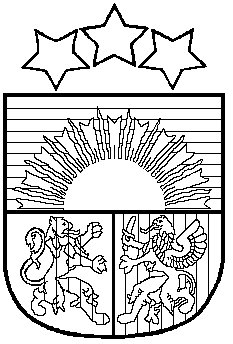 LATVIJAS REPUBLIKAPRIEKULES NOVADA PAŠVALDĪBAS DOMEReģistrācijas Nr. , Saules iela 1, Priekule, Priekules novads, LV-3434, tālrunis , fakss 63497937, e-pasts: dome@priekulesnovads.lvLĒMUMSPriekulē2016.gada 28.janvārī                 	                                                                             Nr.235.Par grozījumiem 16.01.2015. zemes nomas līgumā Nr.2.3.4/21 par zemes „Brunči” nomu Virgas pag., Priekules nov.Izskatot jautājumu par grozījumiem 2015.gada 16.janvāra zemes nomas līgumā Nr.2.3.4/21 par zemes „Brunči” nomu Virgas pagastā, Priekules novadā tika konstatēts, ka:	2015.gada 16.janvārī starp Priekules novada pašvaldību un SIA „BB Agro”, reģ.Nr.42103050436, tika noslēgts Zemes nomas līgums Nr.2.3.4/21 (turpmāk tekstā – līgums) par zemes ar nosaukumu „Brunči” 2,7 ha lielā platībā, apzīmējums kadastrā 6498 002 0129, Virgas pag., Priekules nov., iznomāšanu lauksaimniecības vajadzībām.	Ar Priekules novada pašvaldības domes 2015.gada 26.novembra sēdes lēmumu 35., protokola noraksts Nr.16., zemes vienībai „Brunči”, kadastra apzīmējums 6498 002 0129, Virgas pagastā tika precizēta platība no 2,7 ha uz 2,1390 ha.	Pamatojoties uz likuma „Par pašvaldībām” 21.panta pirmās daļas 27.punktu, atklāti balsojot PAR - 13 deputāti (Malda Andersone, Inita Rubeze, Arnis Kvietkausks, Inese Kuduma, Rigonda Džeriņa, Vaclovs Kadaģis, Andis Eveliņš, Mārtiņš Mikāls, Ainars Cīrulis, Vija Jablonska, Arta Brauna, Gražina Ķervija,  Andris Džeriņš); PRET -  nav; ATTURAS -  nav; Priekules novada pašvaldības dome NOLEMJ:Veikt grozījumus 16.01.2015. zemes nomas līgumā nr.2.3.4/21, kas noslēgts starp Priekules novada pašvaldību un SIA „BB Agro”, reģ.Nr.42103050436, precizējot iznomātās zemes vienības „Brunči”, kadastra apzīmējums 6498 002 0129, Virgas pagastā, platību no 2,7 ha uz 2,1390 ha.Atbildīgā par lēmuma izpildi zemes lietu speciāliste M.Kokovihina.Lēmums izsūtāms:1 eks. SIA „BB Agro”, e-pasts: bbagro@inbox.lv;1 eks. Zemes lietu speciālistei M.Kokovihinai;Pašvaldības domes priekšsēdētāja						V.Jablonska